* – 1) дані підрозділи вносяться до силабусу в разі, якщо практичні та (або) лабораторні заняття проводить інший викладач, котрий не є автором курсу та лектором; 2) припустимо змінювати назву підрозділу на «Викладач лабораторних та практичних занять:», якщо лабораторні та практичні заняття проводить один викладач, котрий не є автором курсу та лектором.Анотація навчального курсуМета курсу (набуті компетентності)В наслідок вивчення даного навчального курсу здобувач вищої освіти набуде наступних компетентностей:Здатність розв’язувати складні спеціалізовані задачі та практичні проблеми у професійній діяльності у сфері залізничного транспорту відповідно до спеціалізації або у процесі подальшого навчання із застосуванням положень, теорій та методів природничих, технічних, інформаційних та соціально-економічних наук, що характеризується комплексністю та невизначеністю умов функціонування об’єктів залізничного транспорту. Вміти самостійно проводити пошук інформації з різних джерел та її аналіз, сприймати отримані знання та поєднувати їх із уже наявними, розв’язувати спеціалізовані задачі та вирішувати практичні проблеми під час професійної діяльності та адаптуватись до нових умов в певній вузькій області транспорту, яка лежить поза межами вибраної спеціалізації.ЗК 3. Навики використання інформаційних і комунікаційних технологій.ЗК 4. Здатність проведення досліджень на відповідному рівні.ЗК 5. Здатність розробляти та управляти проектами.ЗК 7. Здатність працювати автономно та в команді.СК 11. Здатність застосовувати сучасні програмні засоби для розробки проектно-конструкторської та технологічної документації зі створення, експлуатації, ремонту та обслуговування об’єктів залізничного транспорту, їх систем та елементів.СК 12. Здатність організовувати дію системи звітності та обліку (управлінського, статистичного, технологічного) роботи об’єктів та систем залізничного транспорту, здійснювати діловодство, документування та управління якістю згідно нормативно-правових актів, інструкцій та методик.Структура курсуРекомендована літератураСучасні інформаційні технології в науці та освіті : навчальний посібник  [Електронний ресурс] / С. М. Злепко, С. В. Тимчик, І. В. Федосова та ін. – Вінниця : ВНТУ, 2018. – (PDF, 161 с.)  Трофименко О. Г. Організація баз даних : навч. посібник / О. Г. Трофименко, Ю. В. Прокоп, Н. І. Логінова, І. М. Копитчук. 2-ге вид. виправ. і доповн. – Одеса : Фенікс, 2019. – 246 с.Сучасні мережеві технології: Навчально-методичний посібник для студентів-провізорів очної, заочної та дистанційної форм навчання / Рижов О.А., Андросов А.І., Іванькова Н.А. - Запоріжжя: [ЗДМУ], 2018 - 68 с. Кашканов А.А. Інформаційні комп’ютерні системи автомобільного транспорту:  Навч. посібник / А.А. Кашканов, В.П. Кужель, О.Г. Грисюк. – Вінниця, ВНТУ, 2010 – 230 с.Доля К. В. Геоінформаційні системи на транспорті : навч. посібник / К. В. Доля, О. Є. Доля ; Харків. нац. ун-т міськ. госп-ва ім. О. М. Бекетова. – Харків : ХНУМГ ім. О. М. Бекетова, 2018. – 230 с.Інформаційні технології в технічній експлуатації автомобілів : навч. посіб. / [ кол. авт.: В. П. Волков, В. П. Матейчик, П. Б. Комов та ін. ; за ред. В. П. Волкова] ; Харків. нац. автомобільно-дорож. ун-т. – Харків : ХНАДУ, 2015. – 388 с.В. М. Коцовський Інтелектуальні інформаційні системиКонспект лекцій\ ДВНЗ "Ужгородський національний університет". Ужгород. 2019. – 73с.Методичне забезпечення1. Конспект лекцій з дисципліни2. Методичні вказівки до практичних занятьОцінювання курсуЗа повністю виконані завдання студент може отримати визначену кількість балів:Шкала оцінювання студентівПолітика курсуСилабус курсу:Силабус курсу: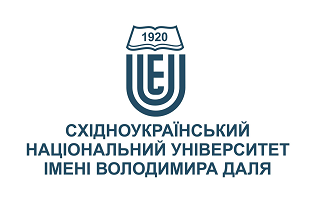 ІНФОРМАЦІЙНІ СИСТЕМИ НА ТРАНСПОРТІ(Залізничний транспорт)ІНФОРМАЦІЙНІ СИСТЕМИ НА ТРАНСПОРТІ(Залізничний транспорт)Ступінь вищої освіти:бакалаврбакалаврСпеціальність: 273 «Залізничний транспорт»273 «Залізничний транспорт»Рік підготовки:44Семестр викладання:веснянийвеснянийКількість кредитів ЄКТС:33Мова(-и) викладання:українськаукраїнськаВид семестрового контролюзалікзалікАвтор курсу та лектор:Автор курсу та лектор:Автор курсу та лектор:Автор курсу та лектор:Автор курсу та лектор:ст.викл., Кічкін Олексій Вікторович,ст.викл., Кічкін Олексій Вікторович,ст.викл., Кічкін Олексій Вікторович,ст.викл., Кічкін Олексій Вікторович,ст.викл., Кічкін Олексій Вікторович,ст.викл., Кічкін Олексій Вікторович,ст.викл., Кічкін Олексій Вікторович,ст.викл., Кічкін Олексій Вікторович,вчений ступінь, вчене звання, прізвище, ім’я та по-батьковівчений ступінь, вчене звання, прізвище, ім’я та по-батьковівчений ступінь, вчене звання, прізвище, ім’я та по-батьковівчений ступінь, вчене звання, прізвище, ім’я та по-батьковівчений ступінь, вчене звання, прізвище, ім’я та по-батьковівчений ступінь, вчене звання, прізвище, ім’я та по-батьковівчений ступінь, вчене звання, прізвище, ім’я та по-батьковівчений ступінь, вчене звання, прізвище, ім’я та по-батьковізавідувач кафедри залізничного, автомобільного транспорту та підйомно-транспортних машинзавідувач кафедри залізничного, автомобільного транспорту та підйомно-транспортних машинзавідувач кафедри залізничного, автомобільного транспорту та підйомно-транспортних машинзавідувач кафедри залізничного, автомобільного транспорту та підйомно-транспортних машинзавідувач кафедри залізничного, автомобільного транспорту та підйомно-транспортних машинзавідувач кафедри залізничного, автомобільного транспорту та підйомно-транспортних машинзавідувач кафедри залізничного, автомобільного транспорту та підйомно-транспортних машинзавідувач кафедри залізничного, автомобільного транспорту та підйомно-транспортних машинпосадапосадапосадапосадапосадапосадапосадапосадакiснkin@ukr.net+38-050-476-86-63Skype: Alex0104195961Skype: Alex0104195961за розкладомелектронна адресателефонмесенджермесенджерконсультаціїВикладач лабораторних занять:*Викладач лабораторних занять:*Викладач лабораторних занять:*Викладач лабораторних занять:*Викладач лабораторних занять:*вчений ступінь, вчене звання, прізвище, ім’я та по-батьковівчений ступінь, вчене звання, прізвище, ім’я та по-батьковівчений ступінь, вчене звання, прізвище, ім’я та по-батьковівчений ступінь, вчене звання, прізвище, ім’я та по-батьковівчений ступінь, вчене звання, прізвище, ім’я та по-батьковівчений ступінь, вчене звання, прізвище, ім’я та по-батьковівчений ступінь, вчене звання, прізвище, ім’я та по-батьковівчений ступінь, вчене звання, прізвище, ім’я та по-батьковіпосадапосадапосадапосадапосадапосадапосадапосадаелектронна адресателефонмесенджермесенджерконсультаціїВикладач практичних занять:*Викладач практичних занять:*Викладач практичних занять:*Викладач практичних занять:*Викладач практичних занять:*вчений ступінь, вчене звання, прізвище, ім’я та по-батьковівчений ступінь, вчене звання, прізвище, ім’я та по-батьковівчений ступінь, вчене звання, прізвище, ім’я та по-батьковівчений ступінь, вчене звання, прізвище, ім’я та по-батьковівчений ступінь, вчене звання, прізвище, ім’я та по-батьковівчений ступінь, вчене звання, прізвище, ім’я та по-батьковівчений ступінь, вчене звання, прізвище, ім’я та по-батьковівчений ступінь, вчене звання, прізвище, ім’я та по-батьковіпрофесор кафедри залізничного, автомобільного транспорту та підйомно-транспортних машинпрофесор кафедри залізничного, автомобільного транспорту та підйомно-транспортних машинпрофесор кафедри залізничного, автомобільного транспорту та підйомно-транспортних машинпрофесор кафедри залізничного, автомобільного транспорту та підйомно-транспортних машинпрофесор кафедри залізничного, автомобільного транспорту та підйомно-транспортних машинпрофесор кафедри залізничного, автомобільного транспорту та підйомно-транспортних машинпрофесор кафедри залізничного, автомобільного транспорту та підйомно-транспортних машинпрофесор кафедри залізничного, автомобільного транспорту та підйомно-транспортних машинпосадапосадапосадапосадапосадапосадапосадапосадаелектронна адресателефонмесенджермесенджерконсультаціїЦілі вивчення курсу:Наведені в курсі матеріали спрямовані на освоєння студентами інформаційних систем та технологій на автомобільному транспорті.Ціль вивчення курсу - формування у студентів поглиблених професійних знань в області інформаційних технологій, а саме: технологій баз даних, мережевих інформаційних технологій, інформаційних технологій ідентифікації, сучасних «хмарних» технологій та їх застосування в інформаційних системах на транспорті(залізничному транспорті зокрема)Курс може бути корисним студентам за спеціальністю в галузі 273 - «Залізничний транспорт», а також майбутнім фахівцям, що планують працевлаштування на підприємствах та фірми діяльність яких  пов’язана з автомобільним транспортом.Результати навчання:Знати: методи проектування та інформаційні технології для вирішення прикладних завдань при створенні інформаційних систем на залізничному транспорті;Вміти: застосовувати методи проектування інформаційних систем, зокрема, проектувати спеціалізовані бази даних, створювати необхідне програмне забезпечення для їх формування та ведення, застосовувати мережеві інформаційні технології, технології ідентифікації та «хмарні» технології для вирішення задач залізничного транспорту. Передумови до початку вивчення:Базові знання та уявлення з інформатики та інформаційних технологій, знання з вишої математики.№ТемаГодини (Л/ЛБ/ПЗ)Стислий змістІнструменти і завданняОсновні поняття та принципи інформаційних технологій  2/0/2Основні поняття інформаційних технологій: інформаційна технологія, інформаційні ресурси, інформаційна система, інтелектуальна інформаційна технологія, інтелектуальна комп’ютерна система, єдиний інформаційний простір, операційна система, системи програмування, засоби проектування (СУБД, САПР, СЕД,ППП). Етапи розробки і впровадження інформаційних технологійУчасть в обговоренніТестиІнформаційні технології баз даних.8/0/6Реляційні бази даних. СУБД Access. Особливості створення таблиць, типи даних полів, способи створення таблиць, використання зовнішніх даних – імпортування таблиць, створення зв’язків між таблицями, сортування та фільтрування даних, способи формування запитів на відбір даних, створення форм, створення звітів.Участь в обговоренніТестиПоточні індивідуальні завданняМережеві технології  2/0/2-Архітектура локальних мереж. Апаратні засоби комп'ютерних мереж. Технології та протоколи локальних обчислювальних мереж. Глобальні мережі та технології глобальних мережУчасть в обговоренніТестиПоточні індивідуальні завданняІнформаційні технології ідентифікації2/0/0Ідентифікація, безконтактна ідентифікація, технології безконтактної ідентифікації: карткові технології; біометричні технології, технології штрихового кодування, технології радіочастотної ідентифікації. Використання RFID для ідентифікації на транспорті.Участь в обговоренніТестиПоточні індивідуальні завданняУніфікована мова моделювання2/0/2Основні терміни UML. Концепції моделювання в рамках UML, основні системні моделі: функціональна, об’єктна, динамічна. Об’єктно-орієнтовані концепції в UML. Різновиди діаграм UML Участь в обговоренніТестиПоточні індивідуальні завданняХмарні технологі2/0/2Хмарні технології та їх функціональні можливості. Необхідні компоненти для роботи в «хмарах». Найбільш поширені у використанні хмарні сервіси. Переваги та недоліки хмарних технологійУчасть в обговоренніТестиПоточні індивідуальні завдання. Інформаційні системи автомобільного транспорту4/0/0Інформаційні системи диспетчеризації. Інформаційні системи обліку. Інформаційні системи спостереження за транспортними засобами. Зарубіжні інформаційні системи на автотранспорті. Віртуальний офіс управління автотранспортною кампанієюУчасть в обговоренніТестиПоточні індивідуальні завданняІнформаційні системи залізничного транспорту2/0/0АСОУП: контроль дислокації контейнерів (АССК), облік технічного стану іремонту вантажних вагонів (УТСРГВ), планування ремонту вантажних вагонів з виконаного обсягу робіт (ПРОБІГ), облік знаходження вагонів на під’їзних коліях підприємств (САУПП), облік орендованих вагонів (ОРЕНДА), обробка результатів перепису вагонів і контейнерів (ПЕРЕПИС), звіряння вагонних моделей залізниці й Укрзалізниці (СВМ-ДУ). Єдина автоматизована система керування пасажирськими перевезеннями на залізницях України (АСУ ПП УЗ)..Участь в обговоренніТестиІнформаційні системи водного транспорту2/0/0Інформацій на система портового співтовариства (ІСПС): схема електронного документообігу при обробці імпортних навантажених контейнерів з моря на автотранспорт, схема електронного документообігу при обробці імпортних навантажених контейнерів з моря на залізничний транспорт, модуль "вільна практика". «Єдине вікно». Автоматизована система РІС (річкова інформаційна система).Участь в обговоренніТестиІнтелектуальні інформаційні системи на транспорті2/0/0Інтелектуальна транспортна система. Класифікація інтелектуальних транспортних систем: експертні, самонавчальні, адаптивні. Задачі та можливості ІТСУчасть в обговоренніТестиІнструменти і завданняКількість балівУчасть в обговоренні15Тести30Контрольні завдання25Залік30Разом100Сума балів за всі види навчальної діяльностіОцінка ECTSОцінка за національною шкалоюОцінка за національною шкалоюСума балів за всі види навчальної діяльностіОцінка ECTSдля екзамену, курсового проекту (роботи), практикидля заліку90 – 100Авідміннозараховано82-89Вдобрезараховано74-81Сдобрезараховано64-73Dзадовільнозараховано60-63Езадовільнозараховано35-59FXнезадовільно з можливістю повторного складанняне зараховано з можливістю повторного складання0-34Fнезадовільно з обов’язковим повторним вивченням дисциплінине зараховано з обов’язковим повторним вивченням дисципліниПлагіат та академічна доброчесність:Студент може пройти певні онлайн-курси, які пов'язані з темами дисципліни, на онлайн-платформах. При поданні документу про проходження курсу студенту можуть бути перезараховані певні теми курсу та нараховані бали за завдання.Під час виконання завдань студент має дотримуватись політики академічної доброчесності. Запозичення мають бути оформлені відповідними посиланнями. Списування є забороненим.Завдання і заняття:Всі завдання, передбачені програмою курсу мають бути виконані своєчасно і оцінені в спосіб, зазначений вище. Аудиторні заняття мають відвідуватись регулярно. Пропущені заняття (з будь-яких причин) мають бути відпрацьовані з отриманням відповідної оцінки не пізніше останнього тижня поточного семестру. В разі поважної причини (хвороба, академічна мобільність тощо) терміни можуть бути збільшені за письмовим дозволом декана.Поведінка в аудиторії:На заняття студенти вчасно приходять до аудиторії відповідно до діючого розкладу та обов’язково мають дотримуватися вимог техніки безпеки.Під час занять студенти:не вживають їжу та жувальну гумку;не залишають аудиторію без дозволу викладача;не заважають викладачу проводити заняття.Під час контролю знань студенти:є підготовленими відповідно до вимог даного курсу;розраховують тільки на власні знання (не шукають інші джерела інформації або «допомоги» інших осіб);не заважають іншим;виконують усі вимоги викладачів щодо контролю знань.